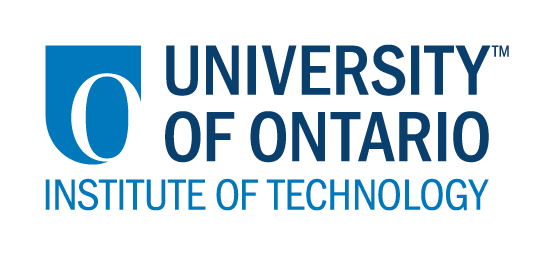 CODE/MOE/UOIT Makerspaces Project-School Board:  Wellington Catholic District School BoardGrade(s):  4 - 6Subject(s): Mathematics--Geometry: AnglesBIG IDEAS:Using units when describing a measurement makes it easier to describe and compare it to the measurements of other objects.Curriculum Expectations:OVERALL: Comparing, classifying and measuring anglesSPECIFIC:  Grade 4: Relate the names of the benchmark angles to their measures in degrees. (4M64)Grade 5: Measure and construct angles up to 90°, using a protractor. (5M52)Grade 6: Measure and construct angles up to 180° using a protractor, and classify them as acute, right, obtuse, or straight angles. (6M48)BIG IDEAS:Using units when describing a measurement makes it easier to describe and compare it to the measurements of other objects.Curriculum Expectations:OVERALL: Comparing, classifying and measuring anglesSPECIFIC:  Grade 4: Relate the names of the benchmark angles to their measures in degrees. (4M64)Grade 5: Measure and construct angles up to 90°, using a protractor. (5M52)Grade 6: Measure and construct angles up to 180° using a protractor, and classify them as acute, right, obtuse, or straight angles. (6M48)Learning Goals:I can use units to describe benchmark angles, and I can describe what a degree unit is.I can use a protractor to construct specific angles when I am given its measurement in degrees.Success Criteria:  For Grade 4: (This can be modified to better fit grades 5 and 6 curriculum and challenge)I have correctly identified and created a half right angle, right angle, and straight angle. I have met the required criteria. All angles are labelled correctly. Lesson Overview:Challenge: Create a course for your Sphero that meets specific requirements related to length and angles.  Lesson Overview:Challenge: Create a course for your Sphero that meets specific requirements related to length and angles.  Materials and Technology:  TapeLarge wooden protractorsSpheros (or some other programmable robot)Device to program Sphero (iPad / Computer)Materials and Technology:  TapeLarge wooden protractorsSpheros (or some other programmable robot)Device to program Sphero (iPad / Computer)Student Accommodations/Modifications:  Lesson will be differentiated by:Content, specifically:Process, specifically:Product, specifically:Environment, specifically:  MINDS ON:  Getting StartedMINDS ON:  Getting StartedDuring this phase, the teacher may: • activate students’ prior knowledge; • engage students by posing thought-provoking questions; • gather diagnostic and/or formative assessment data through observation and questioning; • discuss and clarify the task(s). During this phase, students may: • participate in discussions; • propose strategies; • question the teacher and their classmates; • make connections to and reflect on prior learning. Describe how you will introduce the learning activity to your students. Minds On: (Grade 4)Review straight angle, right angle, and half right angle with students. Have them draw with a ruler and piece of paper: A right angle, and straight angle, a half right angle, an angle smaller than a right angle, an angle larger than a right angle, and an angle almost as big as a straight angle. What key questions will you ask? How do you know this angle is greater than a right angle? How do you know this angle is less than a half right angle? How will students be grouped? How will materials be distributed? Students should be put into groups of 3 to 4 depending on the availability of Spheros. Describe how you will introduce the learning activity to your students. Minds On: (Grade 4)Review straight angle, right angle, and half right angle with students. Have them draw with a ruler and piece of paper: A right angle, and straight angle, a half right angle, an angle smaller than a right angle, an angle larger than a right angle, and an angle almost as big as a straight angle. What key questions will you ask? How do you know this angle is greater than a right angle? How do you know this angle is less than a half right angle? How will students be grouped? How will materials be distributed? Students should be put into groups of 3 to 4 depending on the availability of Spheros. ACTION:  Working on itACTION:  Working on itDuring this phase, the teacher may: • ask probing questions; • clarify misconceptions, as needed, by redirecting students through questioning; • answer students’ questions (but avoid providing a solution to the problem); • observe and assess; • encourage students to represent their thinking concretely and/or pictorially; • encourage students to clarify ideas and to pose questions to other students.During this phase, students may: • represent their thinking (using numbers, pictures, words, manipulatives, actions, etc.); • participate actively in whole group, small group, or independent settings; • explain their thinking to the teacher and their classmates; • explore and develop strategies and concepts. Describe the task(s) in which your students will be engaged. Create a course using tape on the floor for a sphero. Clearly label each angle. Use the Sphero to program the robot to travel through the course. Here is a sample of the challenge. (This one fits Gr. 4 curriculum but it could be adjusted to fit gr. 5 or 6 curriculum easily.)Your course must contain the following components:- at least 1 turn that is half right angle or less. (Label it A)- at least 1 turn that is almost a straight angle but not quite. (Label it B.)- at least two right angles. (Label each C)- at least one angle that is approximately halfway between a right angle and a straight angle. (Label each D)-must have a total distance between 4 and 5 metresWhat misconceptions or difficulties do you think they might experience? The most difficulty will be programming the Spheros. I would encourage students to develop a benchmark (ie; this speed, for this time, will go exactly 1 metre.)How will they demonstrate their understanding of the concept?Student’s ‘course’ will have met the criteria. Success CriteriaI have correctly identified and created a half right angle, right angle, and straight angle. I have met the required criteria. All angles are labelled correctly.How will you gather your assessment data (e.g., checklist, anecdotal records)?Observation, notes. What extension activities will you provide? Students could be asked to measure each angle using a protractor. Or, students could be asked to program a Sphero through someone else’s course. Describe the task(s) in which your students will be engaged. Create a course using tape on the floor for a sphero. Clearly label each angle. Use the Sphero to program the robot to travel through the course. Here is a sample of the challenge. (This one fits Gr. 4 curriculum but it could be adjusted to fit gr. 5 or 6 curriculum easily.)Your course must contain the following components:- at least 1 turn that is half right angle or less. (Label it A)- at least 1 turn that is almost a straight angle but not quite. (Label it B.)- at least two right angles. (Label each C)- at least one angle that is approximately halfway between a right angle and a straight angle. (Label each D)-must have a total distance between 4 and 5 metresWhat misconceptions or difficulties do you think they might experience? The most difficulty will be programming the Spheros. I would encourage students to develop a benchmark (ie; this speed, for this time, will go exactly 1 metre.)How will they demonstrate their understanding of the concept?Student’s ‘course’ will have met the criteria. Success CriteriaI have correctly identified and created a half right angle, right angle, and straight angle. I have met the required criteria. All angles are labelled correctly.How will you gather your assessment data (e.g., checklist, anecdotal records)?Observation, notes. What extension activities will you provide? Students could be asked to measure each angle using a protractor. Or, students could be asked to program a Sphero through someone else’s course. CONSOLIDATION:  Reflecting and ConnectingCONSOLIDATION:  Reflecting and ConnectingDuring this phase, the teacher may: • bring students back together to share and analyse strategies; • encourage students to explain a variety of learning strategies; • ask students to defend their procedures and justify their answers; • clarify misunderstandings; • relate strategies and solutions to similar types of problems in order to help students generalize concepts; • summarize the discussion and emphasize key points or concepts. During this phase, students may: • share their findings; • use a variety of concrete, pictorial, and numerical representations to demonstrate their understandings; • justify and explain their thinking; • reflect on their learning.How will you select the individual students or groups of students who are to share their work with the class (i.e., to demonstrate a variety of strategies, to show different types of representations, to illustrate a key concept)? We will do a gallery walk to see each group’s ‘course’. What key questions will you ask during the debriefing? How do you know your angles are correctly labelled? What was the most difficult angle to create? Why? What was the hardest angle to program for your Sphero? How will you select the individual students or groups of students who are to share their work with the class (i.e., to demonstrate a variety of strategies, to show different types of representations, to illustrate a key concept)? We will do a gallery walk to see each group’s ‘course’. What key questions will you ask during the debriefing? How do you know your angles are correctly labelled? What was the most difficult angle to create? Why? What was the hardest angle to program for your Sphero? 